Совет депутатовмуниципального образованияМгинское городское поселениеКировского муниципального районаЛенинградской области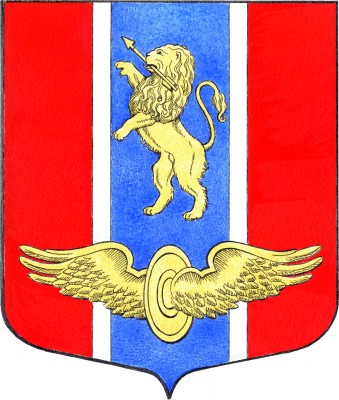 Отчет главы муниципального образованияМгинское городское поселениеКировского муниципального районаЛенинградской областио проделанной работе за 2018 год2019 годУважаемые депутаты!Уважаемые жители Мгинского городского поселения!В соответствии с 36-ой статьей федерального закона «Об общих принципах организации местного самоуправления в Российской Федерации» и уставом муниципального образования Мгинское городское поселение Кировского муниципального района Ленинградской области представляю совету депутатов и населению Мгинского городского поселения отчет о результатах своей деятельности и деятельности совета депутатов.В состав муниципального образования Мгинское городское поселение входит девятнадцать населенных пунктов с центром в городском поселке Мга. Все они разделены на три пятимандатных округа, в каждом из которых было избрано по пять депутатов, которые представляют интересы избирателей.В настоящее время в совете депутатов Мгинское городское поселение работает 13 депутатов при установленном числе депутатов – 15, из них 7 мужчин и 6 женщин. Сформированы  и продолжают работать 2 постоянные комиссии:комиссия по экономике;комиссия по жилищно-коммунальному и дорожному хозяйству.Полномочия ревизионной комиссии переданы контрольно-счётной комиссии Кировского района. В течение 2018 года контрольно-счётной комиссией проводились экспертно-аналитические мероприятия, такие как внешняя проверка полугодового отчета.  Проводилась финансовая экспертиза проекта бюджета поселения на 2019 год. В качестве положительных факторов отмечены: социальная направленность бюджетов, увеличение доходной части бюджетов, мероприятия расходной части бюджетов направлены на повышение качества жизни жителей поселения.На своих заседаниях комиссии,  рассматривают все проекты, выносимые на обсуждение.Это вопросы бюджетной и налоговой политики, вопросы разграничения муниципального имущества, пользования и распоряжения имуществом, вопросы ЖКХ, благоустройства, культуры, молодежной политике, то есть вопросы, обусловленные федеральным законом ФЗ №131 от 06.10.2003 «Об общих принципах организации местного самоуправления в Российской Федерации». В настоящее время местное самоуправление 1 уровня согласно закону ФЗ №131 от 06.10.2003 исполняет  39 вопросов местного значения.В 2018 году совет депутатов продолжал работать,  выполняя задачи, обусловленные полномочиями 131 ФЗ.За отчетный период проведено 11 заседаний совета депутатов, принято 54 решения, из них 36 – нормативного характера, которые опубликованы газете «Мгинские вести» и размещены на официальном сайте поселения. В соответствии с Федеральным законом Российской Федерации «Об антикоррупционной экспертизе нормативных правовых актов и проектов нормативных правовых актов» все нормативные акты по деятельности представительного органа проходят проверку и согласование у юриста совета депутатов в сроки, определенные областным законом № 17-оз от 10 марта 2010 года.Перед утверждением на совете все проекты правовых муниципальных актов нормативного характера направляются в Кировскую городскую прокуратуру для проверки на наличие в них факторов, способствующих созданию условий для коррупции. Среди решений касающихся непосредственно населения муниципального образования были такие:  - об итогах исполнения бюджета муниципального образования Мгинское городское поселение Кировского муниципального района Ленинградской области за 2017 год;- о внесении изменений в решение совета депутатов муниципального образования Мгинское городское поселение от 30.11.2017 года № 42 «О бюджете муниципального образования Мгинское городское поселение Кировского муниципального района Ленинградской области на 2018 год»;- об отчете главы муниципального образования Мгинское городское поселение Кировского муниципального района Ленинградской области за 2017 год;- об отчете главы администрации муниципального образования Мгинское городское поселение Кировского муниципального района Ленинградской области за 2017 год;- об утверждении Положения о порядке передачи прав владения и (или) пользования имуществом, находящимся в собственности муниципального образования Мгинское городское поселение Кировского муниципального района Ленинградской области, по концессионному соглашению;- об установлении тарифов на услуги по вывозу твердых коммунальных отходов для муниципального унитарного предприятия «Мгинский Коммунальный Сервис»;- о внесении изменений в устав муниципального образования Мгинское городское поселение Кировского муниципального района Ленинградской области;- об утверждении размера платы за содержание жилого помещения для нанимателей жилых помещений по договорам социального найма и договорам найма жилых помещений государственного жилищного фонда;- о внесении изменений в решение совета депутатов муниципального образования Мгинское городское поселение от 29 сентября 2011 года № 40 «Об утверждении Положения об общественной жилищной комиссии и состава общественной жилищной комиссии»;- о внесении изменений в  квалификационные требования для замещения должностей муниципальной службы муниципального образования Мгинское городское поселение Кировского района Ленинградской области,  утвержденные решением совета депутатов от 22 июня 2017 года № 23;- о внесении изменений в Правила благоустройства территории муниципального образования Мгинское городское поселение Кировского муниципального района Ленинградской области,  утвержденные решением совета депутатов от 31.10.2017 № 40;- о внесении изменений в решение совета депутатов МО Мгинское городское поселение от 20 октября 2017 года № 34 «Об установлении земельного налога на территории муниципального образования Мгинское городское поселение Кировского муниципального района Ленинградской области»;- о внесении изменений в Положение по оплате труда работников муниципальных казенных учреждений МО Мгинское городское поселение, утвержденное решением совета депутатов  муниципального образования  Мгинское городское поселение муниципального образования Кировский муниципальный район Ленинградской области от 29 июня 2011 года № 27;- о внесении изменений в Программу приватизации муниципального имущества муниципального образования Мгинское городское поселение Кировского муниципального района Ленинградской области, утвержденную  решением совета депутатов от 30.11.2017 № 44;- об установлении размера платы за содержание жилого помещения для собственников помещений в многоквартирном доме, не принявших решение об установлении размера платы за содержание жилого помещения, на территории муниципального образования Мгинское городское поселение Кировского муниципального района Ленинградской области;- об утверждении Положения о порядке предоставления жилых помещений специализированного жилищного фонда муниципального образования Мгинское городское поселение Кировского муниципального района Ленинградской области;- о  внесении изменений в Положение о порядке организации и проведения публичных слушаний в муниципальном образовании  Мгинское городское поселение Кировского муниципального района Ленинградской области. - об утверждении Положения о совете депутатов муниципального образования Мгинское городское поселение Кировского муниципального района Ленинградской области;- об утверждении  Порядка предоставления муниципальных гарантий муниципальным образованием Мгинское городское поселение Кировского муниципального района Ленинградской области;- о бюджете муниципального образования Мгинское городское поселение Кировского муниципального района Ленинградской области на 2019 год;- об утверждении Положения о старосте  сельского населенного пункта муниципального образования Мгинское городское поселение Кировского муниципального района Ленинградской области;- об установлении размера платы за пользование жилым помещением (платы за наем);- об утверждении нормативов обеспечения печным топливом на нужды отопления жилого помещения на 2019 год;- об установлении цены на доставку печного топлива, используемой для определения размера денежной компенсации отдельным категориям граждан, имеющим право в соответствии с федеральным и областным законодательством на меры социальной поддержки, на 2019 год;        Кроме того в течение 2018 года было проведено 3 публичных слушания, на которых обсуждались вопросы, напрямую касающиеся жителей Мгинского городского поселения. В ходе публичных слушаний поступили предложения по внесению изменений в проекты решений. Все предложения были рассмотрены рабочей группой и направлены в совет депутатов для принятия решения. Хотелось, чтобы жители более активно посещали публичные слушания - ведь это действенный рычаг высказать свою позицию и повлиять в целом на решения, принимаемые местной властью.Одно из главных направлений деятельности депутата – это работа с обращениями граждан. Депутаты Мгинского совета ведут прием населения у себя на местах. Глава поселения, принимает граждан каждый вторник в здании администрации. График приема граждан представлен на информационных стендах в административном здании, а также есть на официальном сайте Мгинского городского поселения. Но большинство депутатов, ведут прием граждан не только в рамках графика. Ни одному человеку, пришедшему или приехавшему из любого населенного пункта поселения, а также иногородним гражданам, которым требуется помощь или консультация, ни мною, ни депутатами совета в приеме отказано не было.Обращения граждан имеют самый разнообразный характер. Это вопросы ЖКХ, благоустройства и многое другое. Некоторые вопросы ограничены рамками полномочий, прописанными в 131-ФЗ, поэтому для решения вопросов мы обращаемся в районный Совет депутатов и ЗакС Ленинградской области. В отчётном периоде органы местного самоуправления муниципального образования провели работу по достойной встрече праздника 73 годовщины Победы в Великой Отечественной войне, а так же 74 годовщины освобождения посёлка Мга от немецко-фашистских захватчиков и полного снятия блокады Ленинграда.Многое было сделано по благоустройству поселка, а также совет депутатов содействовал спортивной, культурной жизни поселения.О преобразованиях в посёлке судить вам, но я думаю, что за последние годы Мга преображается в лучшую сторону. В соответствии с отчетом бюджет муниципального образования Мгинское городское поселение за 2018 год исполнен:по доходам- 217 692,0 тыс. рублей;по расходам- 212 353,7 тыс. рублей;Это: по доходам на  63 587,1 тыс.руб;по расходам на 57 071,9 тыс.руб больше чем в 2017 году .Расходы бюджета на функционирование органов местного самоуправления (совет депутатов) на 2018 год запланированы в сумме 2750,6 т.р. За 2018 год расходы бюджета исполнены по смете совета депутатов на 94,3 %, в сумме 2594,6 т.р.,  что составляет 1,2% от общих расходов бюджета.В результате вносимых изменений и дополнений планируемые показатели бюджета МО Мгинское городское поселение на 2018 год увеличились по доходам на 132 039,4 тыс.руб, и по расходам бюджета на 133 078,4 тыс.руб.При составлении адресной программы бюджета учитывались наказы избирателей, представленные через депутатов своих округов - это асфальтирование улиц, устройство тротуаров, детских площадок и многое другое. При формировании бюджета, основным приоритетом определено безусловное выполнение социальных обязательств, сокращение бюджетного дефицита, обеспечение поэтапной адаптации бюджетной системы к сокращению бюджетных расходов. Отрадно, что совет депутатов и администрация, по-прежнему работают в тесном взаимодействии, сохранилось деловое сотрудничество, единство во взглядах на расстановку приоритетов развития поселения и понимание возможностей их реализации. В муниципальном образовании запланированы и утверждены 14 муниципальных программ на сумму 177 664 300 руб. Исполнение по программным расходам составило 91,1% или 161 807 200 руб.            В прошедшем году, так же как и в 2017 Мгинское городское поселение участвовало в муниципальных программах на софинансировании из федерального и регионального бюджетов, всего на 161 807,2 тыс.руб.Это такие программы:Развитие части территории муниципального образования  Мгинское городское поселение Кировского муниципального района Ленинградской области.Содействие участию населения в осуществлении местного самоуправления в иных формах на территории г.п. Мга, являющегося административным центром муниципального образования Мгинское городское поселение Кировского муниципального района Ленинградской области.Благоустройство и содержание территории и объектов муниципального образования Мгинское городское поселение Кировского муниципального района Ленинградской области.Газоснабжение и газификация муниципального образования Мгинское городское поселение Кировского муниципального района Ленинградской области.Борьба с борщевиком сосновского на территории муниципального образования Мгинское городское поселение Кировского муниципального района Ленинградской области.Развитие субъектов малого и среднего предпринимательства муниципального образования Мгинское городское поселение Кировского муниципального района Ленинградской области.Жилищно-коммунальное хозяйство и техническое обеспечение на территории муниципального образования Мгинское городское поселение Кировского муниципального района Ленинградской области.Развитие культуры, физической культуры и массового спорта в муниципальном образовании Мгинское городское поселение Кировского муниципального района Ленинградской области.Подпрограмма «Развитие физической культуры и массового спорта в муниципальном образовании Мгинское городское поселение Кировского муниципального района Ленинградской области.Подпрограмма «Развитие культуры в муниципальном образовании Мгинское городское поселение Кировского муниципального района Ленинградской области. Обеспечение безопасности жизнедеятельности населения на территории муниципального образования Мгинское городское  поселение.Подпрограмма «Пожарная безопасность в муниципальном образовании  Мгинское городское поселение».Подпрограмма «Осуществление мероприятий по предупреждению и защите населения от чрезвычайных ситуаций на территории муниципального образования Мгинское городское поселение». Содержание и развитие автомо-бильных дорог общего пользова-ния местного зна-чения в границах населенных пунктов муниципального образования Мгинское городское поселение Кировского муниципального района Ленинградской области10.1. Подпрограмма "Содержание, проектирование, капитальный ремонт и ремонт автомобильных дорог общего пользования местного значения в границах населённых пунктов муниципального образования Мгинское городское поселение  Кировского муниципального района Ленинградской области».10.2. Подпрограмма  «Безопасность дорожного движения». Проведение ремонтных работ на объектах коммунальной и инженерной инфраструктуры   в муниципальном образовании  Мгинское городское поселение Кировского муниципального  района Ленинградской области на 2018 год. Формирование комфортной городской среды муниципального образования Мгинское городское поселение Кировского муниципального района Ленинградской области на 2018-2022 годы. Устойчивое развитие сельских территорий муниципального образования Мгинское городское поселение Кировского муниципального района Ленинградской области. Обеспечение качественным жильем граждан на территории муниципального образования Мгинское городское поселение Кировского муниципального района Ленинградской области на 2018 год.Подпрограмма «Жилье для молодежи» государственной программы Ленинградской области «Обеспечение качественным жильем граждан на территории Ленинградской области».Подпрограмма «Поддержка граждан, нуждающихся в улучшении жилищных условий на основе принципов ипотечного кредитования в Ленинградской области».Доля муниципальных программ в расходах  бюджета составляет 67,2 %Подробнее об исполнении бюджета по доходам и расходам, а также адресной программы доложит глава администрации С.К. Соколовский. На средства из депутатского фонда района, депутатов Лагутина В.Н., Морозова Д.Е. оказана помощь МБОУ "Мгинская средняя общеобразовательная школа" и МБУДО "Мгинская ДХШ" на сумму 200 тыс.руб.В 2018 году за счет районного бюджета были предусмотрены и выделены ассигнования в размере 16 545 325 руб., в том числе:- МБОУ "Мгинская средняя общеобразовательная школа"- МБДОУ "Детский сад комбинированного вида №5" п.Мга- МКОУ для детей дошкольного и младшего школьного возраста " Малуксинская начальная школа - детский сад"- МКУК  "ЦМБ" Мгинская библиотека- МБУДО "Мгинская ДХШ"В завершение доклада хочется отметить, что сделано много, но как всегда проблем остается достаточно много. В текущем году в Ленинградской области и в то числе во Мгинском городском поселении 8 сентября будут походить выборы в местные советы депутатов. Поэтому большая просьба к жителям поселения, активно прийти на избирательные участки и выбрать достойных, для того, чтобы обеспечить стабильность социально-экономического развития территории, социальные гарантии граждан.В заключение от имени совета депутатов хочу выразить благодарность Губернатору Ленинградской области Дрозденко А.Ю., правительству Ленинградской области, Бебенину С.М. и в его лице законодательному собранию, депутатам Коломыцеву М.В., Малыку В.В., , руководству Кировского района за понимание и помощь в развитии поселения. Глава МО Мгинское городское поселение	  	            	В.Н.Лагутин